 To,The EditorJournal of Endocrinology ResearchSub: Submission of Manuscript for publicationDear Sir,We intend to publish an article entitled   The Stress of COVID-19 :  playing havoc with the hormones-a mini- mini- review   in your esteemed journal as a ‘Review article’On behalf of all the contributors I will act and guarantor and will correspond with the journal from this point onward.Prior publication  nilSupport   nilConflicts of interest NonePermissions None	We hereby transfer, assign, or otherwise convey all copyright ownership, including any and all rights incidental thereto, exclusively to the journal, in the event that such work is published by the journal. We would like to suggest following referees for the article.Thanking you,Yours’ sincerely,Dr Sukhminder Jit Singh Bajwa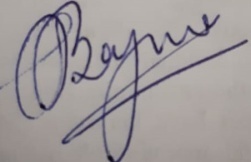 SignatureCorresponding contributor:Dr Sukhminder Jit Singh BajwaProfessor and HeadDepartment of Anaesthesiology and Intensive Care Gian Sagar Medical College and Hospital, Banur, Patiala, PunjabE-mail – sukhminder_bajwa2001@yahoo.comChecklist (to be tick marked, as applicable)Manuscript Title  ___ The Stress of COVID-19 :  playing havoc with the hormones-a mini- review _   __________________________________________________________________________Covering letterSigned by all contributors✓Previous publication / presentations mentionedSource of funding mentioned-Conflicts of interest disclosedAuthors	Middle name initials provided✓	Author for correspondence, with e-mail address provided✓Number of contributors restricted as per the instructions✓Identity not revealed in paper except title page (e.g. name of the institute in material and methods, citing previous study as ‘our study’, names on figure labels, name of institute in photographs, etc.)✓Presentation and formatDouble spacing	✓Margins 2.5 cm from all four sides✓	Title page contains all the desired information ✓Running title provided (not more than 50 characters)✓Abstract page contains the full title of the manuscriptAbstract provided (not more than 150 words for case reports and 250 words for original articles)Structured abstract provided for an original articleKey words provided (three or more)✓Key messages providedIntroduction of 75-100 wordsHeadings in title case (not ALL CAPITALS, not underlined)References cited in superscript in the text without bracketsReferences according to the journal’s instructions.✓Language and grammarUniformly British English✓Abbreviations spelt out in full for the first time✓Numerals from 1 to 10 spelt out✓Numerals at the beginning of the sentence spelt out✓Tables and figuresNo repetition of data in tables/graphs and in textActual numbers from which graphs drawn, providedFigures necessary and of good quality (colour)Table and figure numbers in Arabic letters (not Roman)Labels pasted on back of the photographs (no names written)Figure legends provided (not more than 40 words)Patients’ privacy maintained (if not, written permission enclosed)Credit note for borrowed figures/tables providedManuscript provided on a floppy with single spacing Type of article: Review articleTitle of the article: The Stress of COVID-19 :  playing havoc with the hormones-a mini- review _   __________________________________________________________________________Contributors 1.Dr  .Sukhminder Jit Singh Bajwa2. Dr . Ridhima Sharma3. Dr . Madhuri S  KurdiDegree,Department(s) and institution(s)  of authors:1. MD , Department of Anaesthesiology and Intensive Care Gian Sagar Medical College and Hospital, Banur, Patiala, Punjab, IndiaE mail  sukhminder_bajwa2001@yahoo.comPhone  +91 70874258282. MD, Department of AnaesthesiologySuperspeciality Paediatric hospital and Postgraduate teaching instituteNoida, Uttar Pradesh, IndiaE mail drridhimasharma@yahoo.comPhone =91 80545494583. Dr Madhuri S KurdiKarnataka Institute Of Medical Sciences(KIMS)Hubli, Karnataka, IndiaE mail drmadhuri_kurdi@yahoo.comPhone =91 9449590556Corresponding Author:Dr Sukhminder Jit Singh BajwaDepartment of Anaesthesia and Intensive Care Gian Sagar Medical College and Hospital, Banur, Patiala, PunjabPhone: +91 70874 25828E mail    drsukhminder _bajwa2001@yahoo.comTotal number of pages:Total number of photographs:nilWord counts for the text: 3000Source(s) of support: nonePresentation at a meeting:noneOrganisationPlaceDate 14-11-2020Conflicting Interest (If present, give more details):noneContribution Details (to be ticked marked as applicable):Contributor 1Contributor 2Contributor 3Contributor 4Concepts✓✓✓Design✓✓✓Definition of intellectual content✓✓✓Literature search✓Clinical studiesExperimental studiesData acquisitionData analysis✓Statistical analysisManuscript preparation✓✓Manuscript editing✓✓✓Manuscript review✓✓✓Guarantor✓